بسم الله الرحمن الرحيم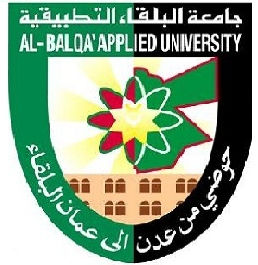 جامعة البلقاء التطبيقيةAl-Balqa Applied Universityوقائع المؤتمر الصحفي لإعلان نتائج الدورة الصيفية لامتحان الشهادة الجامعية المتوسطة (الشامل) لعام 2020مالخميس الموافق 27/8/2020مبسم الله الرحمن الرحيموالصلاة والسلام على أشرف الخلق والمرسلين سيدنا محمد وعلى آله وصحبه أجمعينالسادة أعضاء اللجنة العليا لامتحان الشهادة الجامعية المتوسطة،،،الأخوات والأخوة ممثلي وسائل الإعلام المحليةالمرئية والمقروءة والمسموعة المحترمين،،،السيدات والسادة،،،نلتقي بكم اليوم لنعلن لكم نتائج امتحان الشهادة الجامعية المتوسطة (الشامل) في دورته الصيفية لعام 2020م بعد أن أنهت وحدة التقييم والامتحانات العامة في جامعة البلقاء التطبيقية كافة الإجراءات المتعلقة باستخراج النتائج وتحليلها بكل دقة ومراجعة كافة الملاحظات التي وردت إليها إلكترونياً من قاعات الامتحان أو مباشرة من الطلبة وكلياتهم، وكذلك الملاحظات التي وردت لرئيس الجامعة من خلال التواصل المباشر مع الطلبة أو من خلال وسائل الاعلام، وقد تم تصنيف هذه الملاحظات إلى (22) مجموعة، ومنها ما يتعلق بامتحان مواد الثقافات والمتطلبات، ومنها ما يتعلق بامتحان المهارات الفنية المتخصصة، وقد تركزت معظم الملاحظات على تخصص (مساحة الطرق وحساب الكميات من البرنامج الهندسي) و(التمريض المشارك والتخدير والانعاش من البرنامج الطبي) و(المحاسبة من البرنامج المالي والإداري)، و(فن وعلوم التجميل/ برنامج دولي) وكانت الملاحظات في معظمها فردية، وقد تم عرض جميع الملاحظات على لجان فنية متخصصة من المدرسين في الكليات الجامعية المتوسطة الوطنية قبل تصحيح إجابات الطلبة، ووجد أن بعضها صحيح وتم معالجته لصالح الطلبة، إلاَ أن معظم الملاحظات، وخاصة المتعلقة بصعوبة الأسئلة أو عدم دقتها أو أنها أتت من خارج المخرجات، فتبين أنها غير صحيحة، وأن الأخطاء الطباعية في حالات نادرة جداً لا تؤثر على الإجابة. السيدات والسادة،،،لقد كانت الدورة الصيفية لعام 2020م غير اعتيادية بسبب الظروف التي فرضتها جائحة كورونا مما اضطرنا لإلغاء الدورة الربيعية لعام 2020م وضم الطلبة المشتركين فيها للدورة الصيفية، الأمر الذي أدى إلى زيادة كبيرة في أعداد الطلبة المتقدمين للامتحان، وهذا تطلب من الجامعة اعتماد مراكز جديدة للامتحان النظري وزيادة عدد لجان الامتحان العملي، إضافة لذلك فقد تعاملت الجامعة مع بعض الحالات التي نشأت أثناء الامتحان، ومنها اعتماد مركز للامتحان في مدينة الرمثا للطلبة المقيمين في لواء الرمثا، وكذلك تأمين الامتحان للطلبة الذين يسكنون في البنايات المعزولة بسبب الكورونا، وكذلك تعاملت الجامعة مع عدد كبير من الطلبة من ذوي الاحتياجات الخاصة وعملت على تأمين مترجمين أو قارئين لهم، وكل هذه الأمور تزيد من الأعباء على الجهاز الفني في وحدة التقييم والامتحانات العامة.السيدات والسادة،،،لقد تم عقد الامتحان بموجب الخطط الدراسية الجديدة، التي بدأ تطبيقها في العام الجامعي 2017/ 2018 في (81) تخصصاً وفقاً لمخرجات التعلم لكل تخصص، والتي تركز على مصفوفة الكفايات والمهارات العلمية والعملية والمهنية التطبيقية التي يحتاجها سوق العمل، والمعلنة للطلبة على الموقع الرسمي للجامعة.و(100) تخصص خطة دراسية قديمة وفقاً لأساليب الامتحانات التحصيلية التقليدية.السيداتُ والسادةُ الكرام،،،لقد بلغَ عددُ الطلبةِ المشتركين في امتحان الشهادة الجامعية المتوسطة في دورته الصيفية لعام 2020 (10039) طالباً وطالبة، من (45) كلية جامعية وكلية جامعية متوسطة تشرف عليها جامعة البلقاء التطبيقية، من بينهم (8833) طالباً وطالبة تقدموا للامتحان على الخطط الجديدة، و (1206) طالب وطالبة تقدموا للامتحان على الخطط الدراسية القديمة، وقد تم تجهيز (14) مركزاً للامتحان النظري موزعة على كافة محافظات المملكة، منها (11) مركزا في كليات جامعة البلقاء التطبيقية و (3) مراكز في الكليات الجامعية المتوسطة التي تشرف عليها جامعة البلقاء التطبيقية. وقد عملت الجامعة على تأمين كافة متطلبات السلامة للطلبة والمشرفين على الامتحان، بحيث تم تزويد جميع المراكز بمواد التعقيم والكمامات والقفازات، كما راعت الجامعة عند توزيع الطلبة متطلبات التباعد الجسدي بين الطلبة.وقد نجح منهم (6934) طالب وطالبة (الخطط الجديدة والخطط القديمة)، بنسبة نجاح عامة بلغت (69%) وقد تغيب عن الامتحان بجميع أوراقه (41) طالب وطالبة، وبلغ عدد الطلبة المحرومين بسبب الغش (6) طلاب.فيما بلغت نسبة النجاح للطلبة المتقدمين للخطط الدراسية الجديدة والتي تعتمد على مخرجات التعلم والكفايات والمهارات (73,1%).وفيما يلي النتائج النهائية لامتحان الشهادة الجامعية المتوسطة للدورة الصيفية لعام 2020م للخطط الدراسية الجديدة:الورقة الاولى/ خطة جديدةالورقة الثانية/ خطة جديدةالورقة الثالثة/ خطة جديدةالامتحان العملي (الورقة الرابعة)/ خطة جديدة======================================نسبة النجاح في امتحان الشهادة الجامعية المتوسطة للدورة الصيفية لعام 2020الخطة الجديدةالنسبة العامة للنجاح لجميع المتقدين للامتحان على الخطتين القديمه والجديدة للدورة الصيفية لعام 2020كما لا بد لي أن أهنئ أبنائي الطلبة ممن أحرزوا المراتب الأولى في البرامج الدراسية الرئيسية على مستوى المملكة وهم:الطلبة الأوائل في البرامج الرئيسية للخطط الدراسية الجديدة للدورة الصيفية لعام 2020===========================السيدات والسادة الكرام،،،لقد قمنا في جامعة البلقاء التطبيقية بدراسة شاملة لكافة الكليات والتخصصات التي تدرسها، ووضعنا إستراتيجية جامعة البلقاء التطبيقية للاعوام 2017 –  2020 والتي جاءت منسجمة مع الإستراتيجية الوطنية لتنمية الموارد البشرية والرؤى الملكية السامية في تطوير التعليم وخاصة التعليم التقني، وبدأنا منذ ذلك الحين بتنفيذ هذه الخطة الإستراتيجية على أرض الواقع، والتي تهدف بمجملها لإصلاح منظومة التعليم التقني وتجويد مخرجاته.السيدات والسادة الكرام،،،لقد أصبحنا نرفع اليوم شعار "التعليم والتعلم" من اجل التشغيل ونعمل على تمكين هذا الشعار من خلال الخطط الدراسية الجديدة التي تواكب احدث الخطط الدراسية في جامعات العالم خاصة مع البدء بتوطين تخصصات وبرامج عالمية في كليات جامعة البلقاء التطبيقية، ومن هذا المنطلق فإننا نتطلع إلى شركائنا الحقيقيين المشغلين لهذه الفئة من الطلبة وهم القطاع الخاص؛ حيث بادرت الجامعة ووقعت مجموعة من الاتفاقيات وشكلت لجان مشتركة لتحديد المهارات والكفايات العملية التي يحتاجها أصحاب العمل، ولتدريب الطلبة في الشركات والمصانع بهدف تعليمهم وتدريبهم وإدخالهم في أجواء العمل في القطاع الخاص، وهنا أشكر كل من تعاون معنا من الشركاء الذين نسعى الى التكامل معهم من القطاع الخاص.السيدات والسادة،،،لقد قامت الجامعة بتطوير نموذجٍ متقدمٍ في مجال التجسير والنفاذية ومنح الشهادات المهنية، بما يتناسب مع الإطار الوطني للمؤهلات من أجل فتح الآفاق لطلبة الكليات الجامعية المتوسطة والمدارس المهنية ومراكز التدريب المهني بحيث يمكنهم الإلتحاق بالجامعات في المسار الأكاديمي بواسطة التجسير والالتحاق بالمسار المهني في الجامعات التقنية مما يحقق التشاركية والتكاملية مع القطاع الخاص لتحقيق التنمية الإقتصادية، ويرتقي بمستوى التعليم المهني والتقني ويحقق قفزة نوعية بمنظومة التعليم الجامعي ويحقق اشباعاً لرغبات سوق العمل.السيدات والسادة ،،،وفي الختام أتقدم لأبنائي وبناتي الطلبة الناجحين في هذا الامتحان بالتهنئة والتبريك وأتمنى لهم مزيدا من التقدم في حياتهم المهنية المقبلة، أما الذين لم يحالفهم الحظ في هذه الدورة فأدعوهم إلى بذل مزيد من الجهد ليكون النجاح حليفهم في الدورات القادمة إن شاء الله.كما وأتقدم بالشكر الجزيل لكل من ساهم في إنجاح فعاليات هذا الامتحان من موظفي الجامعة ووحداتها ودوائرها الإدارية المختلفة بشكل عام والجهاز الفني في وحدة التقييم والامتحانات العامة ومركز الحاسوب بشكل خاص، الذين واصلوا الليل بالنهار وفي أثناء العطل الرسمية للتجهيز للامتحان واستخراج النتائج وجعلها جاهزة للإعلان.وأتوجه بالشكر إلى معالي وزير التعليم العالي والبحث العلمي ومعالي وزير الداخلية ومعالي وزير التربية والتعليم وعطوفة محافظ اربد ومدير تربية الرمثا وعطوفة محافظ البلقاء على الجهود المباركة والسريعة معنا لإيجاد حلول سريعة لتنظيم الامتحان في المناطق التي تم الحجر عليها أو تمكين بعض الطلبة المحجور عليهم من التقدم للامتحان في مساكنهم.كما وأشكر كافة كليات المجتمع العامة والخاصة ومرتبات الأمن العام والدفاع المدني وشركة الكهرباء الوطنية وشركة شبكة الجامعات الأردنية، كما وأخص بالشكر كافة العاملين بالقطاع الإعلامي بشتى أنواعه لما بذلوه من جهد في تغطية فعاليات الامتحان في كافة مراحله.حمى الله الأردن بقيادة جلالة الملك عبدالله الثاني المعظمو السلام عليكم و رحمة الله و بركاته،،،رئيس اللجنة العليا للامتحاناترئيس الجامعةالأستاذ الدكتور عبد الله سرور الزعبيمشتركناجحراسبنسبة النجاح8001740459792.5%مشتركناجحراسبنسبة النجاح8114732578990.2%مشتركناجحراسبنسبة النجاح83837177120685.6%مشتركناجحراسبنسبة النجاح7230690732395,35%فئة التقدممشتركناجحراسبالنسبة العامة للنجاحالمنتظمون78415762207973.4%الفئات الاخرى(معيد، مستنفذ حقه، رفع معدل)99270129170.6%المجموع88336463237073.1%مشتركناجحراسبالنسبة العامة للنجاح100396934310569%البرنامجاسم الطالبالتخصصالكليةالمعدلالهندسيمحمد باسم عثمان عبد الرحمنهياكل الطائراتالأمير فيصل96,1المهن الطبية المساعدةفاطمة يوسف محمد نجارالصيدلةحطين95,5الإداري والماليطارق ماجد محمود عزامإدارة الموارد البشريةلومينوس/ اربد95,1الفنون التطبيقيةوفاء أحمد مرشد شحادةتصميم الأزياء وإنتاج الملابسلومينوس/ عمان93التربوي والاجتماعيهانيه محمد هاني العطيويالقياس والتشخيص لاضطرابات التوحدالكرك الجامعية91,1علوم الشريعةمروان عمران يوسف القواسمهالفقه الشافعيالدعوى وأصول الدين93,6